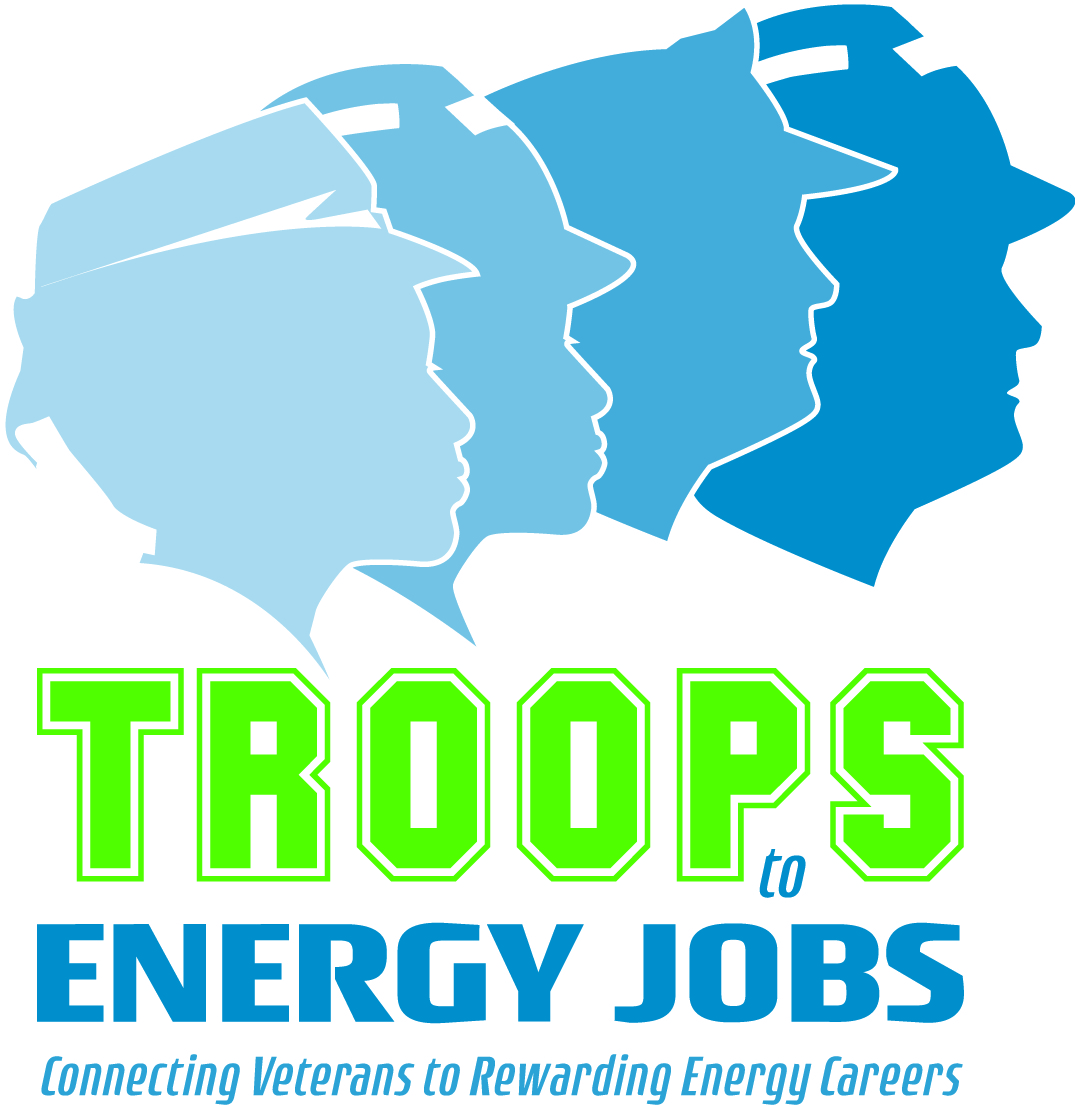 Mentee Application  Name:
Title:
Department:
Work Address:
Email Address:
Phone Number(s):How long have you worked in your current position?How long have you worked at the company?Describe your current and prior professional experience and responsibilities:What are your short term professional goals?What is your long term career goal or aspiration?Describe your educational background (What if any degrees do you have; name of education institution(s); certifications):What are your main interests and passions outside of work?Have you had a mentor before? If yes, what did you like and dislike the most about the experience?What are two primary things you would like your mentor to help you with?What are two traits (skills, knowledge, experience, attributes) you would like your mentor have?